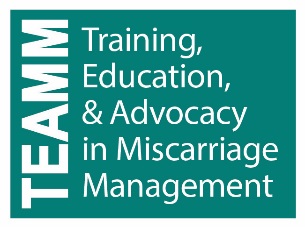 Medicamentos para el tratamiento de aborto espontáneo Folleto de educación para el pacienteInstrucciones: Organice un tiempo y un espacio donde pueda descansar con responsabilidad mínima.      Asegúrese de contar con una persona de apoyo que la acompañe durante este proceso      Después de una comida y estar bien descansada, tome 600 - 800 mg de ibuprofeno      El misoprostol viene en pastillas de 200 mcg. Coloque entre las mejillas y las encías, 2 en  cada lado, y manténgalas allí durante 30 minutos y luego trague el resto. Alternativamente, puede colocar el misoprostol en la parte superior de su vagina. Puede acostarse durante 20-30 minutos después de la colocación para asegurarse de que no se caigan.      Continúe tomando ibuprofeno 600-800 mg cada 6-8 horas durante las primeras 24-48 horas y según sea necesario. Tome alivio adicional para  el dolor según lo prescrito y según sea necesario.      Si no comienza a tener sangrado y calambres dentro de 12-24 horas, puede repetir el proceso y usar 4 píldoras de misoprostol más (800 mcg en sus mejillas / vagina). (Llame a su proveedor de atención médica si  necesita más pildoras).      Existe un pequeño riesgo de que su aborto espontáneo no se complete después de 1 o 2 dosis de misoprostol y es posible que necesite más medicamentos o un procedimiento de aspiración en la oficina.    Que esperar:Espere que el sangrado y los calambres comiencen entre 1 a  4 horas después de insertar las píldoras y los picos en las próximas 1 a 4 horas.      Puede haber coágulos de sangre: contáctenos si son del tamaño de un limón o más grandes      El embarazo real puede ser demasiado pequeño para ver      Este sangrado y calambres pueden ser más de lo que obtiene con un período      Su sangrado debería aligerar y disminuir en los días posteriores a su aborto espontáneo.      Su próximo período debería regresar alrededor de 4-8 semanas, pero puede no ser como un período normal; la fertilidad puede regresar a las 2-3 semanas      El sangrado generalmente se detiene después de 2-3 semanas      Algunas personas tienen náuseas, diarrea o escalofríos poco después de usar misoprostol, que debe resolverse en 24 horas.      Algunas personas tienen fiebre después de usar misoprostol. Si esta fiebre dura más de 8 horas, llámenos.      Las pruebas de embarazo pueden no ser negativas hasta 4 semanas después de un aborto espontáneo completo      Duelo/dolor/pesarTodas las personas involucradas pueden experimentar una variedad de emociones en respuesta a la pérdida del embarazo. Es importante cuidarse, rodearse de apoyo y ser amable consigo mismo y con los demás.Comuníquese con su proveedor al ____________ las 24 horas del día con cualquier pregunta o inquietud, especialmente si tiene:Demasiado sangrado (usted esta mojando  2 toallas sanitarias (toallas femeninas o higiénicas) regulares en una hora durante 2 horas seguidas)                   Sangrado abundante o calambres dolorosos que duran más de 4 horas                   Fiebre con  temperatura oral superior a 100.4 ° F (si persiste más de 8 horas después de la dosis de misoprostol)                   Desmayos, fatiga o debilidad significativa                   Coágulos de sangre del tamaño de un limón                  Dolor en la parte inferior del abdomen y sentirse enferma en los días posteriores a la finalización de los calambres y el sangrado                   Signos de infección que incluyen dolor (aparte de calambres) en la parte inferior  del abdomen, flujo vaginal con mal olor y / o fiebre como se describió anteriormente                   Dolor que no se puede controlar en casa con medicamentos recetados                   Seguimiento: Regrese a la clínica en 1-2 semanas el ________________ a las ____________ . Aspiración para el tratamiento de aborto espontáneoFolleto de educación para el pacienteInstrucciones antes de su cita:Acuda a su cita bien descansada e hidratada  y después de una comida ligera.      Se le darán recetas que necesita surtir por adelantado, por favor traiga los medicamentos a su cita. Los tomará después de recibir asesoramiento y firmará su formulario de consentimiento.      Puede tener una persona de apoyo con usted durante el procedimiento.      Deberá organizar un transporte  a casa desde la clínica      Qué esperar en su cita:Cita de 15 minutos para revisar el procedimiento, firmar los consentimientos y tomar sus medicamentos previos.      Esperar 30 minutos - 1 hora      Cita de 30 minutos para el procedimiento (puede tener una persona de apoyo en la sala con usted)      Planifique permanecer en la clínica aproximadamente 30 minutos después del procedimiento para monitorearla.      Instrucciones después de su cita:En casa después de su cita, tome todos los medicamentos recetados según las instrucciones, tomando analgésicos 3-4 veces al día si lo necesita      Usando una toalla térmica, tomándose un  baño caliente, o un masaje pueden ser útiles para los calambres.      Qué esperar en los siguientes días y semanas:Espere que el sangrado y calambres disminuyan  gradualmente después de la aspiración de su aborto espontáneo. Puede ser un sangrado leve o más como un período abundante. Puede durar desde unos días hasta un par de semanas.      Los coágulos pequeños son normales.      Su próximo período debe regresar entre 6-8 semanas; la fertilidad puede regresar tan pronto como 2-3 semanas      El sangrado generalmente se detiene después de 2-3 semanas      Las pruebas de embarazo pueden no ser negativas hasta 4 semanas después de la aspiración de su aborto espontáneo     Duelo/dólar/pesar:Todas las personas involucradas pueden experimentar una variedad de emociones en respuesta a la pérdida del embarazo. Es importante cuidarse, rodearse de apoyo y ser amable consigo mismo y con los demás.Comuníquese con el proveedor al  __________ las 24 horas del día con cualquier pregunta o inquietud, especialmente si:Tiene Demasiado sangrado (usted esta mojando  2 toallas sanitarias (toalla femeninas o higiénicas) regulares en una hora durante 2 horas seguidas)      Fiebre con  temperatura oral mayor a 100.4 °      Signos de infección que incluyen dolor (aparte de calambres) en la parte inferior del abdomen, flujo vaginal con mal olor y / o fiebre como se describió anteriormente      Desmayos, fatiga o debilidad significativas.      Coágulos de sangre del tamaño de un limón.      Calambres intensos que su medicamento para el dolor no maneja      Dolor que no se puede controlar en casa con medicamentos recetadosSeguimiento: Regrese a la clínica en 1-2 semanas el ________________ a las __________ . 